Согласно письму МКУ «Управление образования» № 51.11/765/22 от 17.03.2022  18 марта 2022 года школа приняла участие в Акции «Посылка от мамы». Были собраны продукты 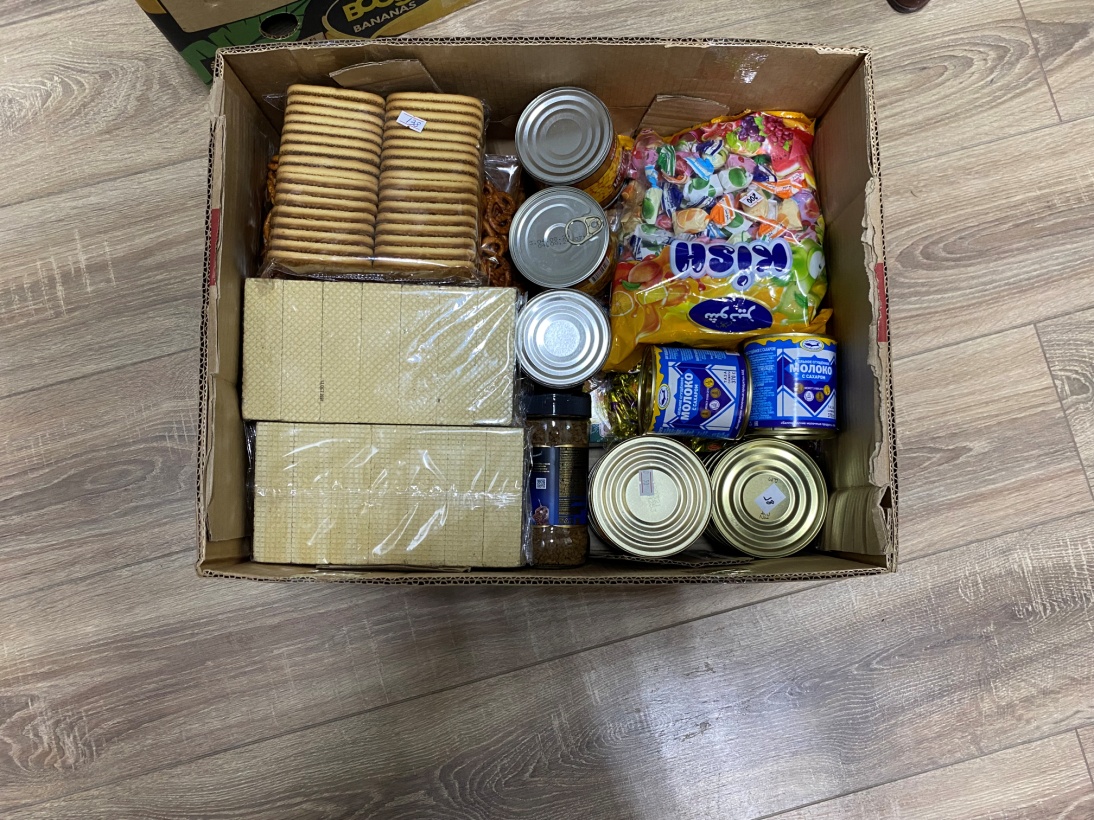 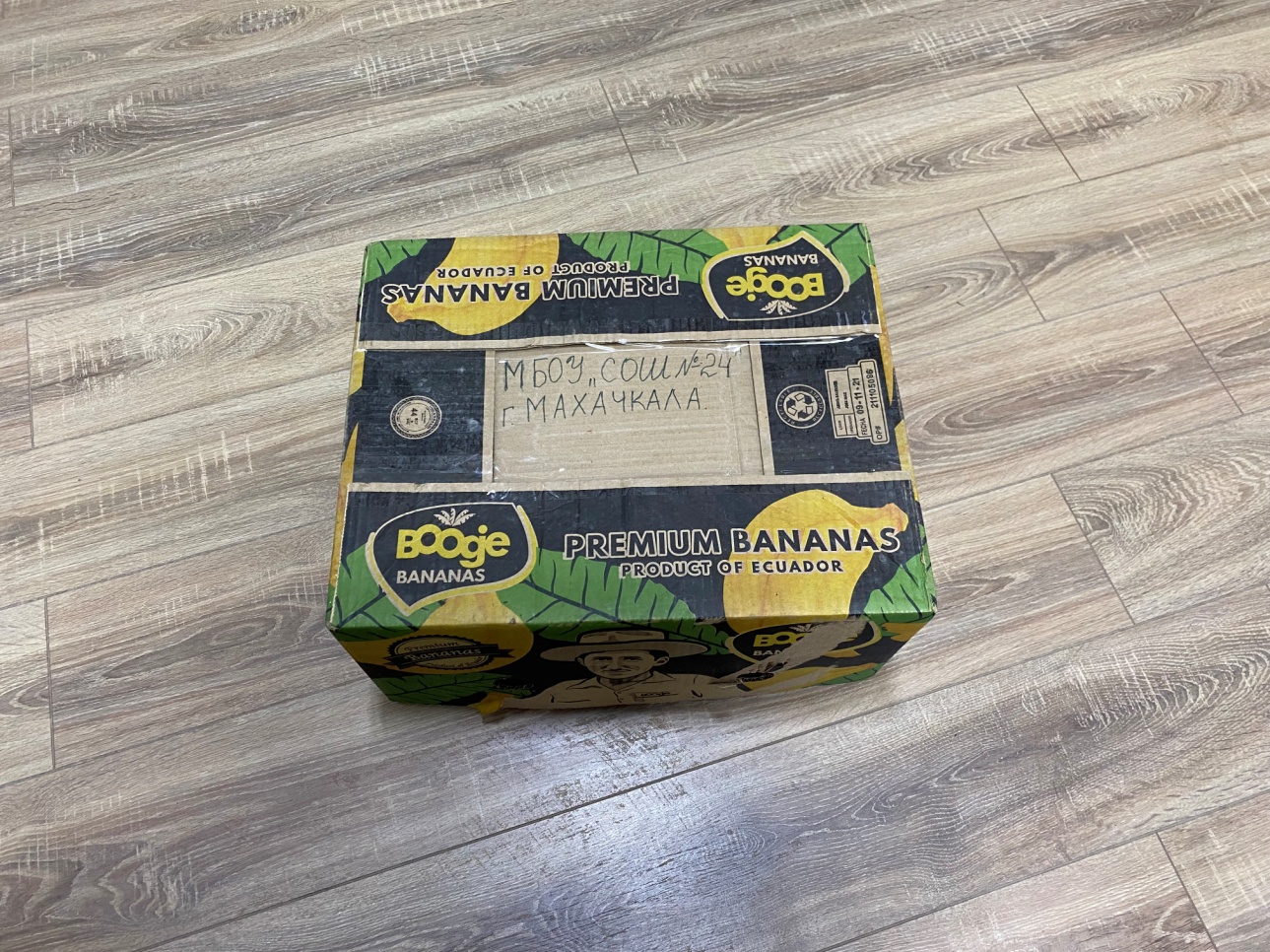 